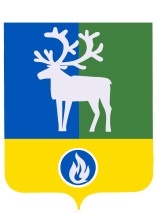 СЕЛЬСКОЕ ПОСЕЛЕНИЕ ПОЛНОВАТБЕЛОЯРСКИЙ РАЙОНХАНТЫ-МАНСИЙСКИЙ АВТОНОМНЫЙ ОКРУГ – ЮГРАСОВЕТ ДЕПУТАТОВСЕЛЬСКОГО ПОСЕЛЕНИЯ ПОЛНОВАТ	проектРЕШЕНИЕот __ апреля 2021 года                                                                                                              № __О внесении изменений в решение Совета депутатов сельского поселения Полноват от 15 мая 2006 года № 9Совет депутатов сельского поселения Полноват р е ш и л:1. Внести в решение Совета депутатов сельского поселения полноват от 15 мая 2006 года № 9 «Об утверждении Положения о порядке назначения и проведения собраний, конференций граждан в сельском поселении Полноват» (далее – решение) изменение, заменив в преамбуле слова «статей 12, 13 устава» словами «статей 10, 11 устава»;2. Внести в приложение «Положение о порядке назначения и проведения собраний, конференций граждан в сельском поселении Полноват» к решению следующие изменения:1) в пункте 2 статьи 5 раздела I слова «статьей 12 устава» заменить словами «статьей 10 устава»;2) в пункте 7 статьи 5 раздела I  слова «разделом IV» заменить словами «разделом III»;3) пункт 1 статьи 15 раздела V изложить в следующей редакции:«Инициатором собрания (конференции) граждан по вопросам внесения инициативных проектов и их рассмотрения может выступать население поселения при создании инициативной группы численностью не менее пяти граждан, проживающих на территории поселения или его части, в которых предлагается реализовать инициативный проект, и достигших шестнадцатилетнего возраста (далее – инициативная группа граждан), органы территориального общественного самоуправления, староста сельского населённого пункта, а также иные лица, осуществляющие деятельность на территории муниципального образования, в соответствии с нормативным правовым актом представительного органа муниципального образования»;4) в статье 2 раздела I после слов «главы поселения» дополнить словами «, а также в случаях, предусмотренных уставом территориального общественного самоуправления».3. Опубликовать настоящее решение в бюллетене «Официальный вестник сельского поселения Полноват».4. Настоящее решение вступает в силу после его официального опубликования и распространяется на правоотношения, возникшие с 1 января 2021 года.Временно исполняющий полномочияглавы сельского поселения Полноват                                                                          Е.У. Уразов